TOCCV1_ver3.0 Interim Position Statement: Tocilizumab for patients admitted to ICU with COVID-19 pneumonia (adults)TOCCV1_ver3.0 Interim Position Statement: Tocilizumab for patients admitted to ICU with COVID-19 pneumonia (adults)TOCCV1_ver3.0 Interim Position Statement: Tocilizumab for patients admitted to ICU with COVID-19 pneumonia (adults)TOCCV1_ver3.0 Interim Position Statement: Tocilizumab for patients admitted to ICU with COVID-19 pneumonia (adults)Patient NHS No:Trust:Patient Hospital No: *Practice Code:Patient's Initials and DoB:GP Postcode:Choose Consultant: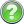 Consultant Name:  *Other Contact Details:  *Notification Email Address:  (@NHS.net account ONLY)Notification Email Address:  (@NHS.net account ONLY)Notification Email Address:  (@NHS.net account ONLY)Notification Email Address:  (@NHS.net account ONLY)Treatment Start Date:     *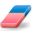      *     *Please indicate whether patient meets the following criteria:Please tick1. I confirm that the patient is an adult with SARS-CoV-2 infection*

* In the absence of a confirmed virological diagnosis, tocilizumab should only be used when a multidisciplinary team have a high level of confidence that the clinical and radiological features suggest that COVID-19 is the most likely diagnosis.* Required2. I confirm intravenous tocilizumab has been prescribed as the patient is an adult who has been admitted to ICU with severe pneumonia requiring respiratory support**, such as high-flow nasal oxygen, CPAP or non-invasive ventilation, or invasive mechanical ventilation and all of the following apply:

• No more than 24 hours has elapsed since ICU admission or more than 24 hours after starting respiratory support (whichever is the later)

• The patient will receive tocilizumab according to the Interim Position Statement: IL-6 inhibitors (tocilizumab or sarilumab) for patients admitted to ICU with COVID-19 pneumonia (adults)*** and does not meet any of the exclusion criteria

• The patient will receive a maximum number of two doses

** Or admitted to ICU with organ failure requiring support as infusion of vasopressor or inotropes or both

*** As part of the interim position statement hospitals are strongly encouraged to submit data through the ISARIC 4C Clinical Characterisation Protocol (CCP) case report forms (CRFs), as coordinated by the COVID-19 Clinical Information Network (CO-CIN)

NB: For adult patients with SARS-CoV-2 infection who have not been admitted to ICU, sites should consider randomisation to the immunomodulator arm in the RECOVERY trial if this is available* Required